Document History & Version Control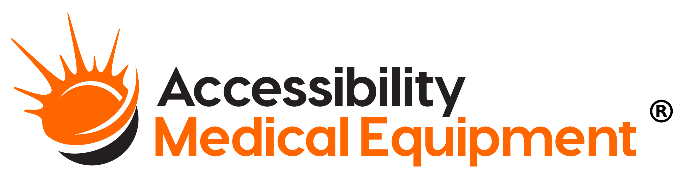 

Form Identification: 600-88MDC
Version: 1.00
Last Revision: 


Patient Complaint Form
Next Review: April 2019Contact Officer: V.P. of Accessibility Medical 
Approved By: C.E.O.Date: Date Reported: Date Reported: Person completing this form:Person completing this form:Person completing this form:Person completing this form:Patient Name:Patient Address:Patient Phone:HICN: Patient Name:Patient Address:Patient Phone:HICN: Person filing Complaint:Person filing Complaint:Relationship to Patient:Relationship to Patient:Relationship to Patient:Contact Phone Number:Contact Phone Number:Summary of the Complaint:Summary of the Complaint:Summary of the Complaint:Summary of the Complaint:Summary of the Complaint:Summary of the Complaint:Summary of the Complaint:Summary of the Complaint:Summary of the Complaint:Reviewed by:Reviewed by:Reviewed by:Reviewed by:Reviewed by:Reviewed by:Reviewed by:Reviewed by:Reviewed by:Recommendations for action: Recommendations for action: Recommendations for action: Recommendations for action: Recommendations for action: Recommendations for action: Recommendations for action: Recommendations for action: Recommendations for action: Actions:(please note all actions and conversations, along with dates)Actions:(please note all actions and conversations, along with dates)Actions:(please note all actions and conversations, along with dates)Actions:(please note all actions and conversations, along with dates)Actions:(please note all actions and conversations, along with dates)Actions:(please note all actions and conversations, along with dates)Actions:(please note all actions and conversations, along with dates)Actions:(please note all actions and conversations, along with dates)Actions:(please note all actions and conversations, along with dates)Final Resolution: Final Resolution: Final Resolution: Final Resolution: Final Resolution: Final Resolution: Final Resolution: Final Resolution: Final Resolution: Response to Customer:  (Written within 14 days when unresolved)         Verbal      Written (attach copy)Response to Customer:  (Written within 14 days when unresolved)         Verbal      Written (attach copy)Response to Customer:  (Written within 14 days when unresolved)         Verbal      Written (attach copy)Response to Customer:  (Written within 14 days when unresolved)         Verbal      Written (attach copy)Response to Customer:  (Written within 14 days when unresolved)         Verbal      Written (attach copy)Response to Customer:  (Written within 14 days when unresolved)         Verbal      Written (attach copy)Response to Customer:  (Written within 14 days when unresolved)         Verbal      Written (attach copy)Response to Customer:  (Written within 14 days when unresolved)         Verbal      Written (attach copy)Response to Customer:  (Written within 14 days when unresolved)         Verbal      Written (attach copy)Management Signature:Date:Date:VersionDate ApprovedApproved ByBrief Description1.0C.E.O.Establishment of Patient Complaint Form 